Newport CE Junior School
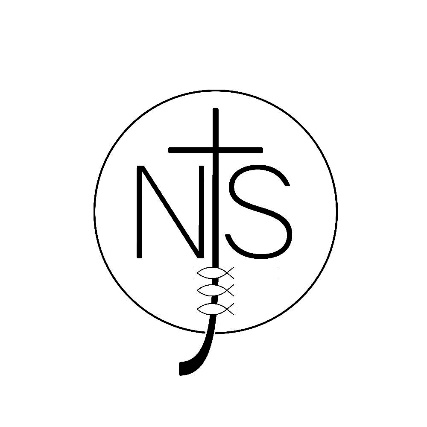 British Values PolicyPromoting British ValuesPreparing our Children for Life in Modern Britain At Newport CE Junior School we take our responsibility to prepare children for life in modern multicultural Britain very seriously. We ensure that the fundamental British Values are introduced, discussed and lived out through the ethos and work of the school. All curriculum areas provide a vehicle for furthering understanding of these concepts and, in particular, our RE, SMSC, and Super Learning Day lessons provide excellent opportunities to deepen and develop understanding. Children embrace concepts of, Mutual Respect, Tolerance of different faiths and beliefs, Democracy, The Rule of Law and Individual Liberty, with pride and we continuously encourage them to demonstrate a good understanding of the application of these to their own lives. Through our curriculum, we ensure children have exposure to a wide experience beyond their local community, during which these concepts are shown, through for example, local community events and church events, sporting events, a range of visits to and visitors from places of cultural and educational interests in and around Newport. Our school’s embedded values-based ethos gives them an excellent platform for embracing difference. Through our Learning Tree pupils develop key Learning Skills which empower them to do their very best and achieve high standards in class: CourageCompassionCommunity Date Policy Written and Agreed by Governors:Date of last review:Date of next review:October 2019October 2020British Value Statement Evidence Impact Mutual Respect and the Tolerance of those with different Faiths and Beliefs Respect is built into our whole school rules, chosen by the School Council – We respect each other and their property. We are enthusiastic, determined and dependable. Respect is a school value that is regularly discussed, starting with self-respect and covering respect for our family, friends, and other groups; the world and its people; and the environment. We pay explicit attention to this as part of our Class Rules, Group Work expectations, RE, P4C, and SMSC. Whole School Rules displayed around the school/ Super Learning Day Workshop / Collective Worship/RE lessons. Staff ethos modelling respect for other faiths and beliefs. RE curriculum RE planning and workbooks/displays in hall, classes and corridors. Learning Walks for behaviour and School Values as well as observing Learning Skills during lessons. Children can articulate why respect is important; how they show respect to others and how they feel about it for themselves. Children’s outstanding behaviour demonstrates their good understanding of this value in action. Children are able to talk about the different faiths and cultures they learn about, ask questions and show tolerance and respect for others of different faiths and religions. Democracy The children at Newport Junior School see democracy borne out in a whole variety of ways and see this as being an essential component of successful collaboration. Democracy is a school value that children meet when discussing respect and trust and peace. The strongly embedded system of establishing a new School Council each year models the democratic process and all pupils and staff are involved. Children see democracy in action in selection of House Team captains, in voting for class rewards and P4C sessions across the school show democracy in action. Children are able to work cooperatively in pairs and groups as well as in whole class situations. They understand about turn taking, active listening and respecting the views of others. Super Learning Day has provided children with a greater understanding of the General Election and our democratic process. Individual Liberty Our Christian Values based discussions and acts of worship often begin with discussion about the self,( self –respect and self-worth) so that children see that they are important in their own right. Children are strongly encouraged to develop independence in learning and to think for themselves and this is also one of our school Learning Tree Skills. Children are able to show independence in learning and to think for themselves: In lessons/ Super Learning Day focus on the Rights of a Child- Human Rights. During lunch times and break times when they are encouraged to manage conflict. Children understand about the importance of accepting responsibility and of their right to be heard in school. They are consulted on many aspects of school life and demonstrate independence of thought and action; during class time, through Pupil voice interviews, through House Team Meetings and School Council Meetings. Rule of Law Our children are familiar with the concept of the importance of rules through the recent addition of our Whole School Rules. Children are involved in the choosing of their class rules at the beginning of the school year. Through House Team Meeting discussions and in RE lessons, the idea that different religions have guiding principles. Children are used to debating and discussing laws/rules and their application. Class Rules/ School Rules/Learning Behaviours School Values PSHE/P4C on the role of law and parliament School Council meetings Collective Worship. RE planning and books. The STAR programme forges links with local police. Children are able to articulate how and why we need to behave in school and demonstrate they understand and can abide by these. (our School House Point System shows a high % of good behaviour awarded each week and term) Learning Behaviour in classrooms are excellent. 